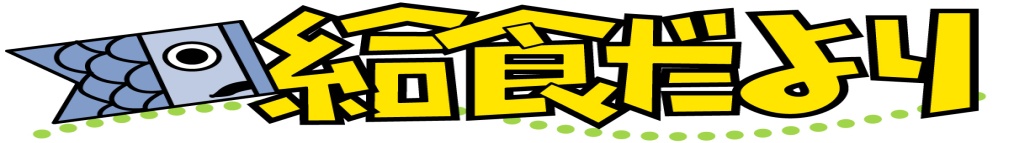 　　　　　　　　　　　　　　　　　　　　　　　　　　　　　　　野々市市小学校給食センターさわやかな日が続き、初夏の風を感じる季節となりました。新しい環境にもなじんで緊張がとれることで、疲れのでやすい季節でもあります。規則正しい生活習慣を心がけ元気に過ごしましょう。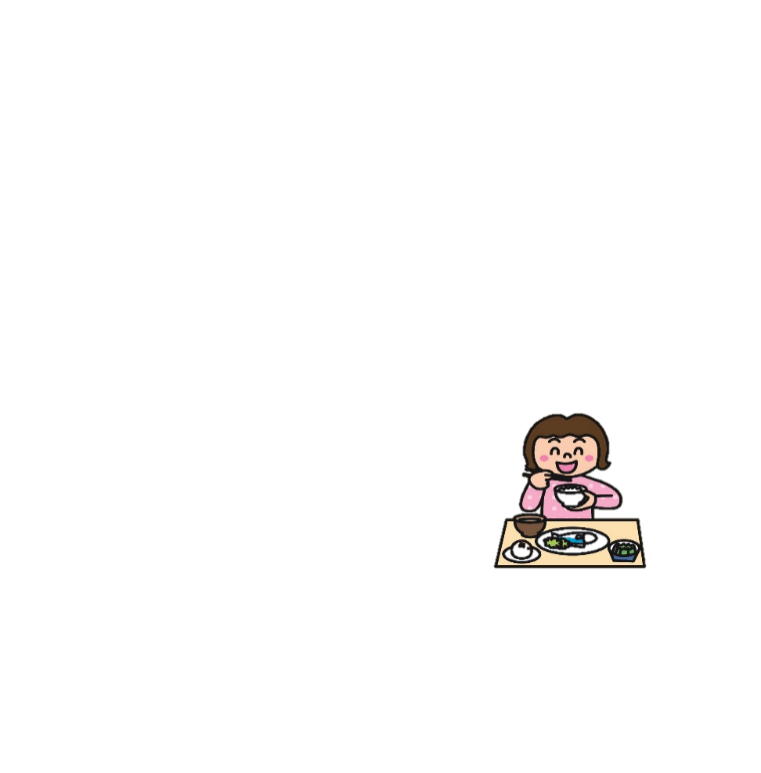 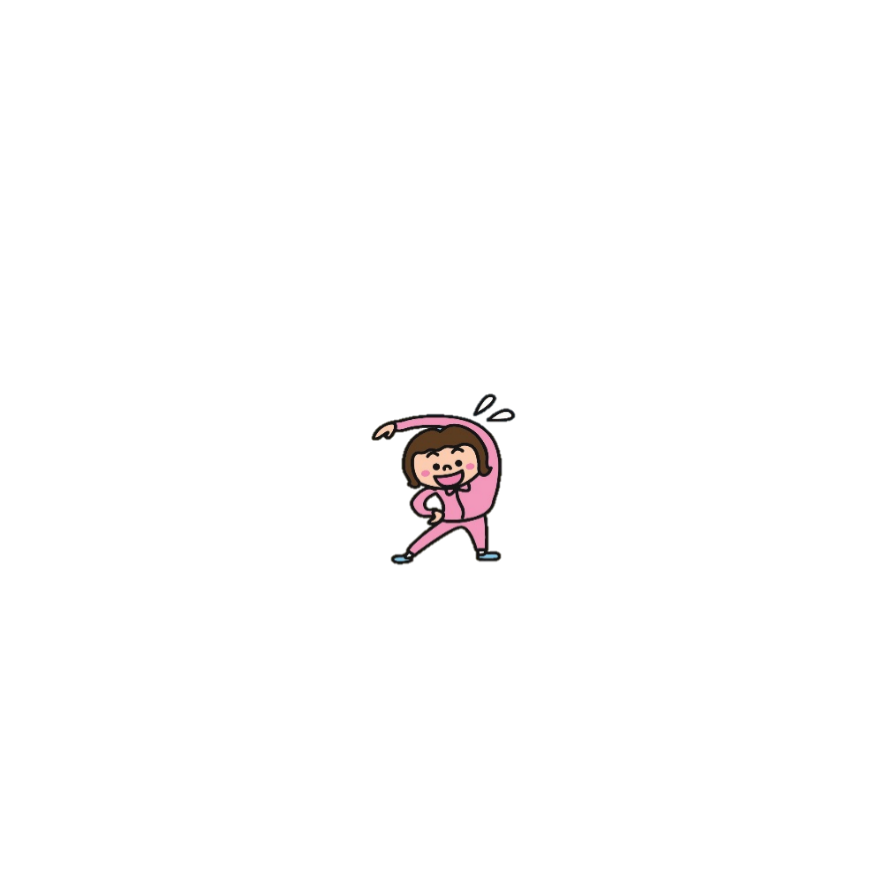 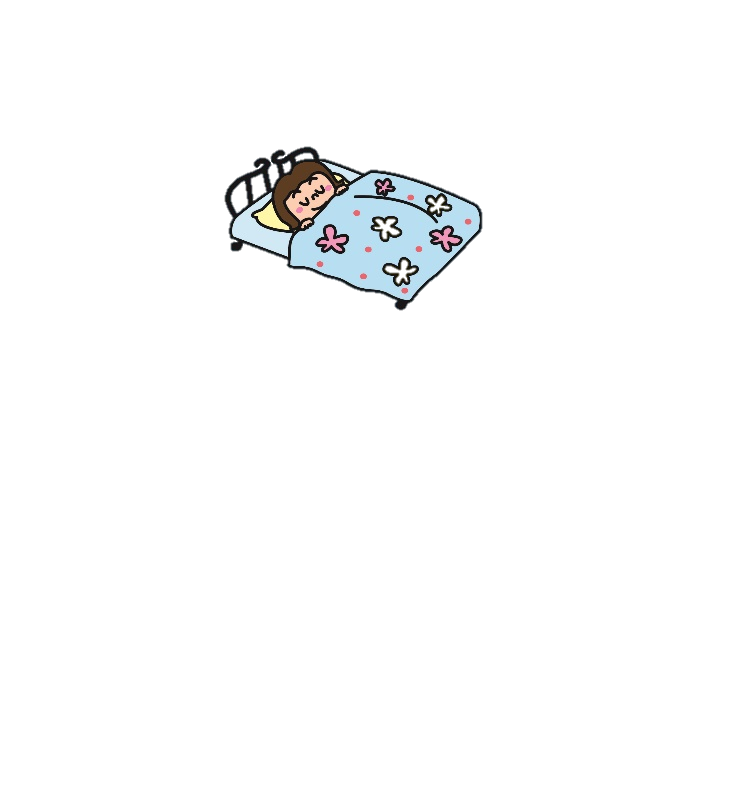 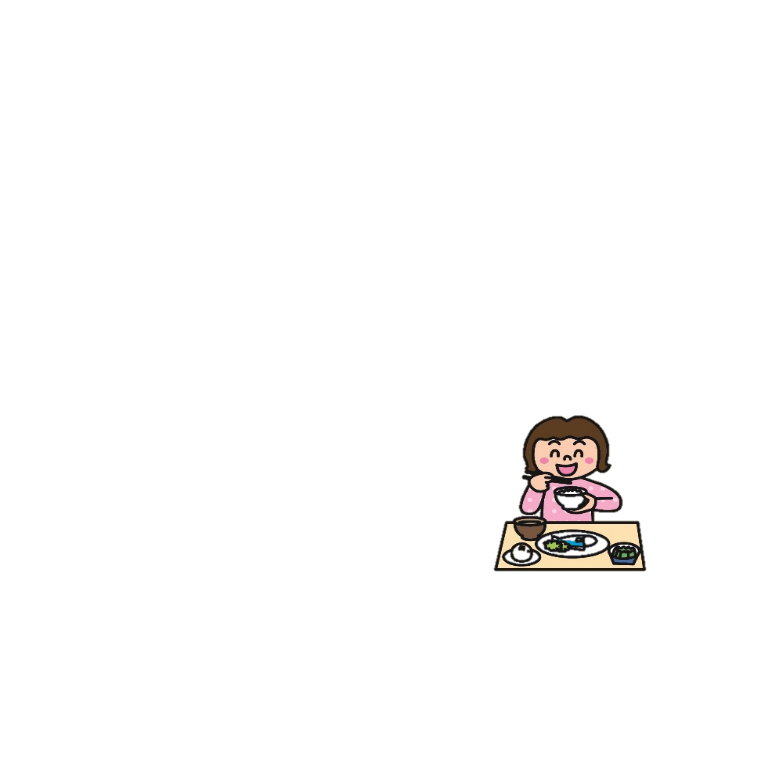 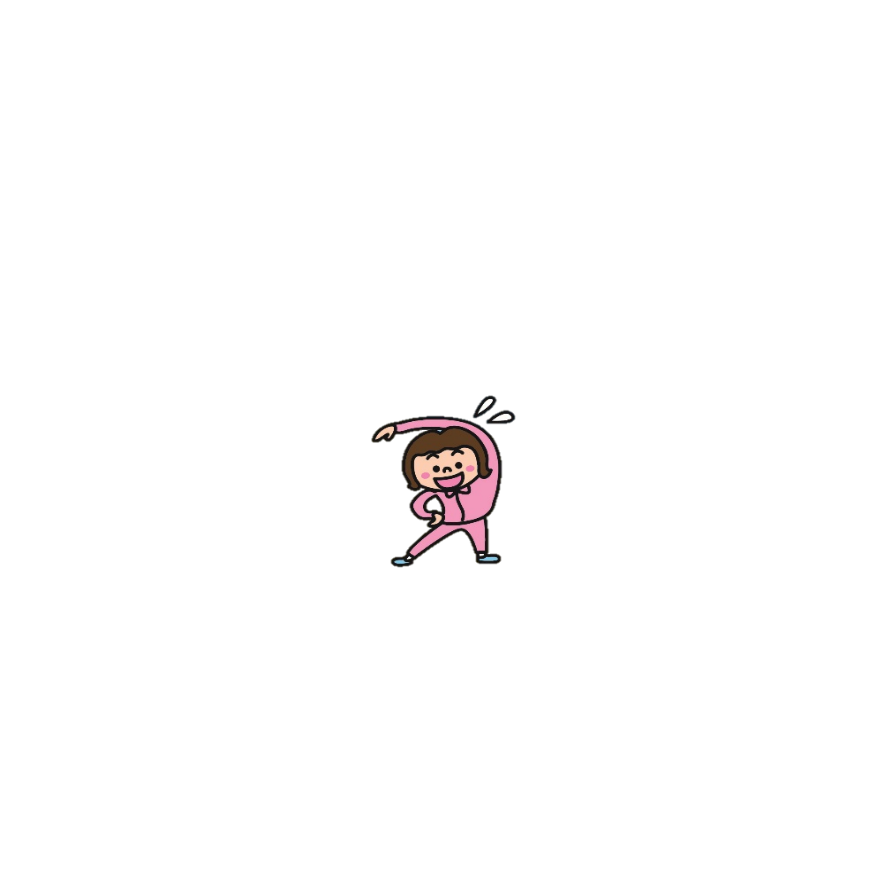 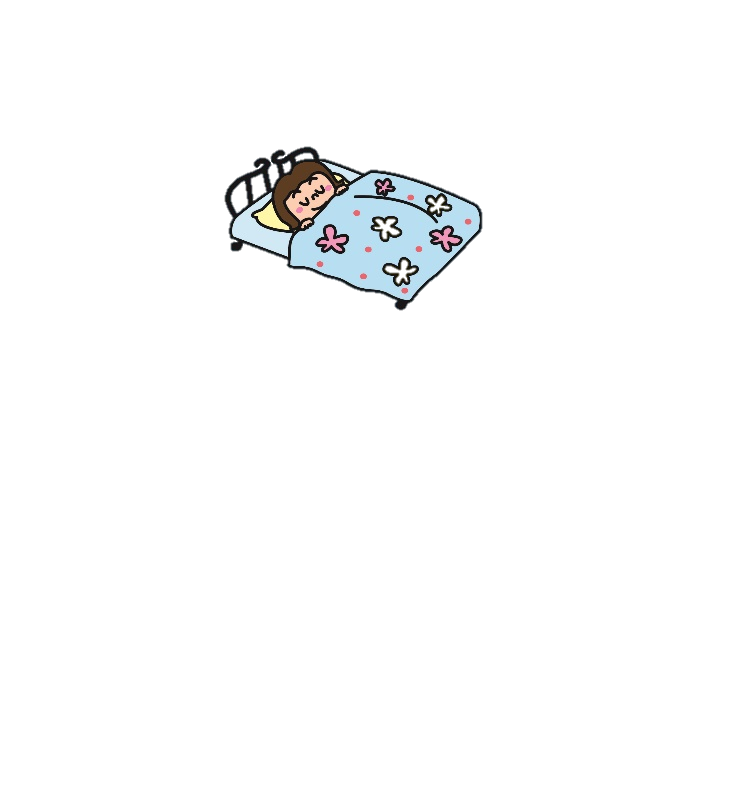 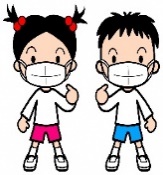 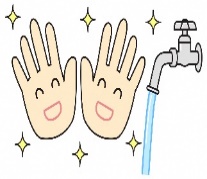 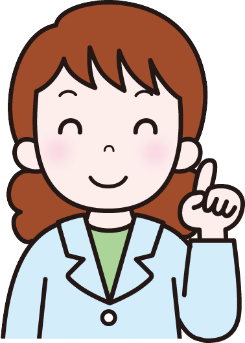 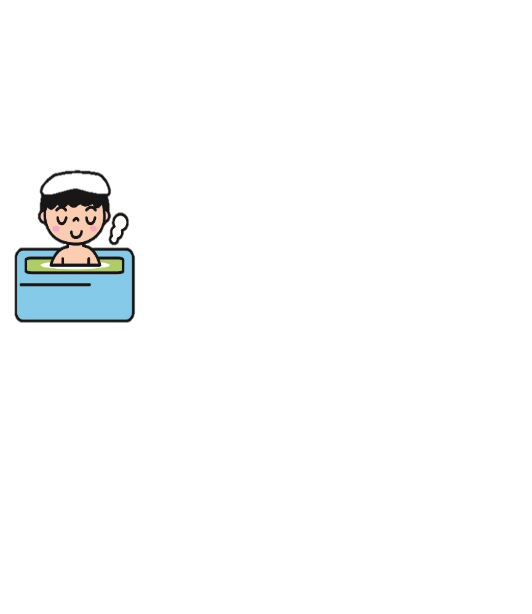 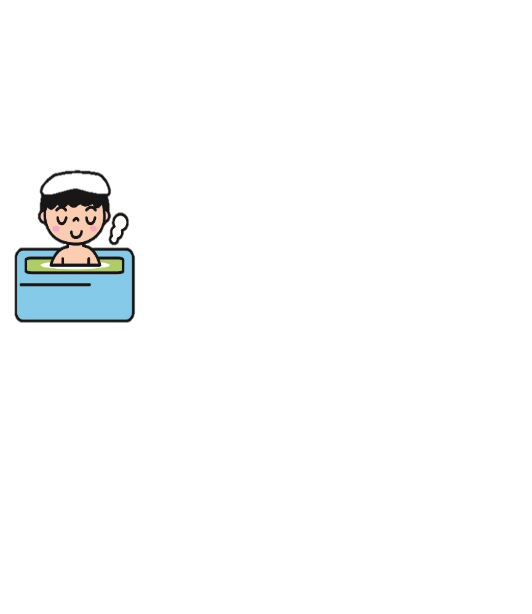 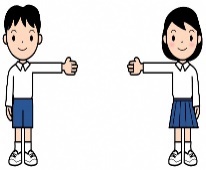 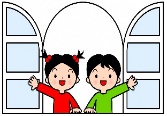 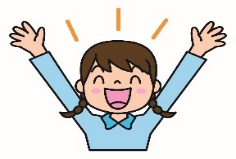 